Решение № 99 от 27 октября 2015 г. О работе Сектора по работе с семьей, охране прав детей опеке и попечительству администрации муниципального округа Головинский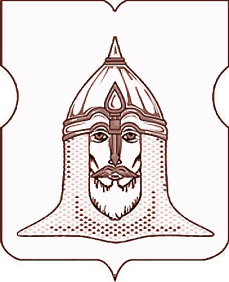 СОВЕТ ДЕПУТАТОВМУНИЦИПАЛЬНОГО ОКРУГА ГОЛОВИНСКИЙРЕШЕНИЕ 27.10.2015года  № 99О работе Сектора по работе с семьей, охране прав детей опеке и попечительству администрации муниципального округа ГоловинскийВ целях информирования депутатов Совета депутатов муниципального округа Головинский о реализации переданных отдельных полномочий города Москвы законом от 26 декабря 2007 года № 51 «О наделении органов местного самоуправления внутригородских муниципальных образований в городе Москве отдельными полномочиями города Москвы в сфере опеки, попечительства и патронажа», согласно части 5 статьи 8 Закона города Москвы от 14 июля 2004 года № 50 «О порядке наделения органов местного самоуправления внутригородских муниципальных образований в городе Москве отдельными полномочиями города Москвы (государственными полномочиями)», части 2 статьи 16 Регламента Совета депутатов муниципального округа Головинский и пункту 1 решения Совета депутатов муниципального округа Головинский от 30 июня 2015 года № 62 «Об утверждении Перечня основных вопросов для рассмотрения на заседаниях Совета депутатов муниципального округа Головинский во II полугодии 2015 года», заслушав и обсудив информацию заместителя главы администрации Кудряшова И.В., заведующей Сектором по работе с семьей, охране прав детей опеке и попечительству муниципального округа Головинский Орловой В.С.Советом депутатов принято решение:1. Принять к сведению информацию о работе Сектора по работе с семьей, охране прав детей опеке и попечительству администрации муниципального округа Головинский.2. Рекомендовать администрации муниципального округа Головинский:2.1 Продолжить работу по реализации переданных отдельных полномочий города Москвы в сфере опеки, попечительства и патронажа;2.2 Усилить взаимодействие Сектора по работе с семьей, охране прав детей опеке и попечительству с Комиссиями по делам несовершеннолетних и защите их прав Головинского района по выявлению несовершеннолетних оставшихся без попечения родителей, а также по работе с семьями находящимися в социально опасном положении и трудной жизненной ситуации;2.3 Освещать в средствах массовой информации органов местного самоуправления муниципального округа Головинский информацию о возможности стать опекунами или усыновителями, о формах устройства детей, оставшихся без попечения родителей.2.4 Разместить настоящее решение на официальном сайте органов местного самоуправления муниципального округа Головинский www.nashe-golovino.ru.3. Настоящее решение вступает в силу со дня его принятия.4. Контроль исполнения настоящего решения возложить на главу муниципального округа Головинский Архипцову Н.В. и председателя Регламентной комиссии - депутата Сердцева А.И.Главамуниципального округа Головинский Н.В. Архипцова